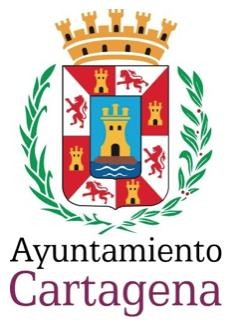 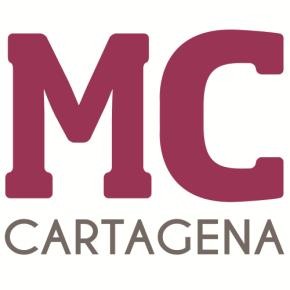 PREGUNTA QUE PRESENTA JESÚS GIMÉNEZ GALLO, CONCEJAL DEL GRUPO MUNICIPAL MC CARTAGENA, SOBRE “BIORESIDUO”¿Se ha efectuado ya el cálculo –o su estimación- del coste de la adaptación a la Ley 7/2022, de 8 de abril, de residuos y suelos contaminados para un economía circular en materia de bioresiduo y las nuevas tasas que habrán de satisfacer los ciudadanos y, en caso afirmativo, a cuánto ascienden en cómputo anual y en qué forma jurídica se gestionará este servicio?Cartagena, a 25 de noviembre de 2022.Firmado por JESUS GIMENEZ GALLO - DNI ***2149** el día 25/11/2022 con un certificado emitido por ACCVCA-120Fdo. José López Martínez		Fdo. Jesús Giménez Gallo Concejal-Portavoz Grupo municipal MC	Concejal del Grupo municipal MCA LA ALCALDÍA – PRESIDENCIA DEL EXCMO. AYUNTAMIENTO DE CARTAGENA